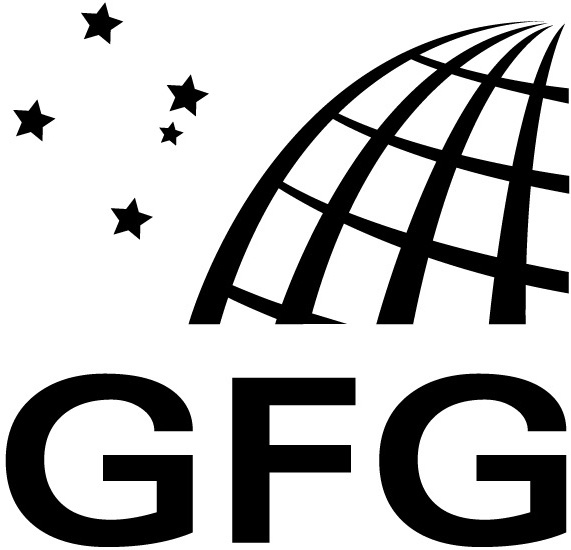 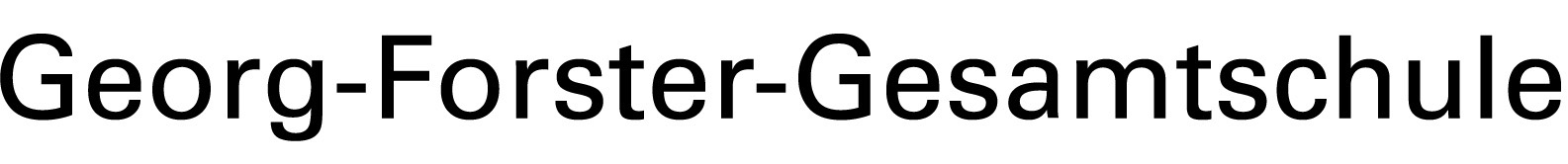 GFG Wörrstadt			-Gymnasiale Oberstufe-Humboldtstraße 1, 55286 Wörrstadt					             Telefon 06732-9174-0Berufspraktikum des 12. Jahrganges*Name (Praktikantin/Praktikant): ________________________________________________Betreuender Fachlehrer/betreuende Fachlehrerin:__________________________________Unterschrift (betreuender Fachlehrer/betreuende Fachlehrerin):_______________________Praktikumsstelle:Name der Firma:____________________________________________________________Straße, PLZ, Ort:____________________________________________________________Telefon:__________________________________________Einsatz im Betrieb (Zweigstelle/Abteilung):________________________________________Kurze Charakterisierung der Praktikumsstelle/des Betriebes usw.:____________________________________________________________________________________________________________________________________________________--------------------------------------------------		----------------------------------------------------Unterschrift der Praktikantin/des Praktikanten		Unterschrift einer/eines Erziehungsberechtigten*Rückgabe an TutorEINVERSTÄNDNISERKLÄRUNG der Praktikumsstelle/des Betriebes usw.:Wir sind einverstanden, dass Frau/Herr ____________________________ bei uns in derZeit vom 	  bis 		 ein Praktikum absolviert.Eine Betreuung ist gesichert. Die Richtlinien werden eingehalten.Ansprechpartner im Betrieb: Frau/Herr ________________________________					       (bitte in Druckschrift ausfüllen)	_______________________________			___________________________(Ort, Datum, Unterschrift)					(Durchwahl)(Firmenstempel)